nr 22/2019 (793)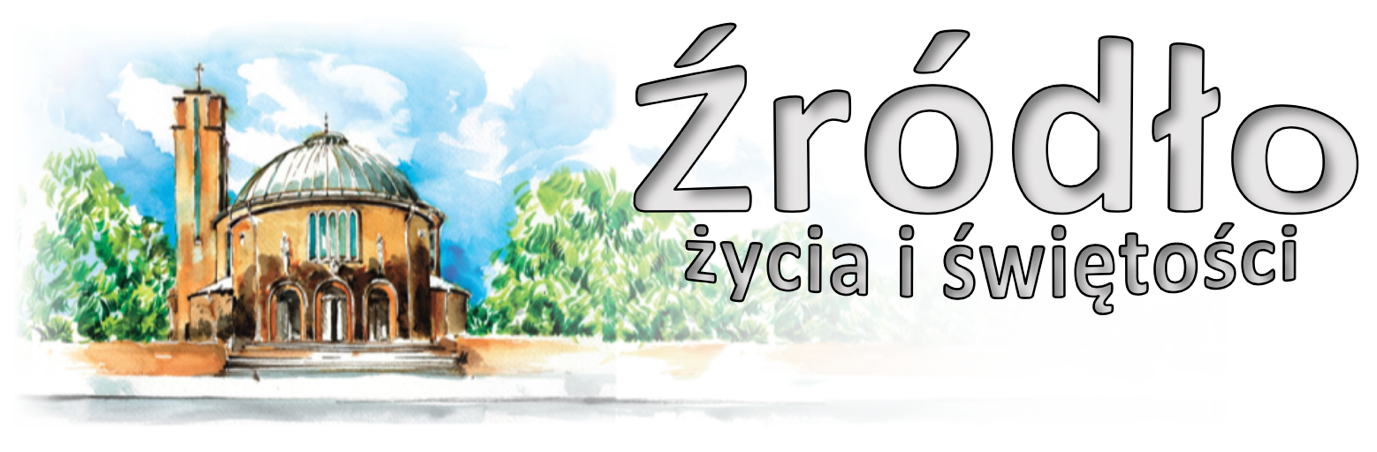 2 czerwca 2019 r.gazetka rzymskokatolickiej parafii pw. Najświętszego Serca Pana Jezusa w RaciborzuWniebowstąpienie PańskieEwangelia według św. Łukasza (24,46-53)„Jezus powiedział do swoich uczniów: Tak jest napisane: Mesjasz będzie cierpiał i trzeciego dnia zmartwychwstanie; w imię Jego głoszone będzie nawrócenie i odpuszczenie grzechów wszystkim narodom, począwszy od Jerozolimy. Wy jesteście świadkami tego. Oto Ja ześlę na was obietnicę mojego Ojca. Wy zaś pozostańcie w mieście, aż będziecie uzbrojeni mocą z wysoka. Potem wyprowadził ich ku Betanii i podniósłszy ręce pobłogosławił ich. A kiedy ich błogosławił, rozstał się z nimi i został uniesiony do nieba. Oni zaś oddali Mu pokłon i z wielką radością wrócili do Jerozolimy, gdzie stale przebywali w świątyni, wielbiąc i błogosławiąc Boga”.Pan wśród radości wstępuje do nieba”. Liturgiczne obchody tajemnicy Wniebowstąpienia Pana naszego Jezusa Chrystusa, którego Bóg uroczyście wywyższył i uwielbił, są dla całego Kościoła i całej ludzkości motywem głębokiej radości. Liturgia dzisiejsza odnosi do Chrystusa słowa, którymi Psalmista zwracał się do Przedwiecznego: „Bóg wstępuje wśród radosnych okrzyków, Pan wstępuje przy dźwięku trąby. Śpiewajcie psalmy Bogu, śpiewajcie; śpiewajcie Królowi naszemu, śpiewajcie! Gdyż Bóg jest Królem całej ziemi, hymn zaśpiewajcie! Bóg króluje nad narodami, Bóg zasiada na swym świętym tronie” (Ps 47,6-9). W tej „tajemnicy życia Chrystusa” rozpamiętujemy, z jednej strony – chwałę Jezusa z Nazaretu, umarłego i zmartwychwstałego, z drugiej zaś – Jego odejście z ziemi i powrót do Ojca… Wniebowstąpienie Chrystusa jest jednym z głównych etapów „historii zbawienia”, czyli planu miłosiernej i zbawiającej miłości Boga do ludzkości. Św. Tomasz z Akwinu w swoich rozważaniach na temat „tajemnic życia Chrystusa”, z właściwą sobie przenikliwością i jasnością ukazuje w sposób zdumiewający, że Wniebowstąpienie jest przyczyną naszego zbawienia w dwojakim aspekcie: z naszej strony – ponieważ naszą myśl skierowuje ku Chrystusowi we wierze, nadziei i miłości; z Jego strony – ponieważ wstępując do nieba, także i nam przygotował drogę; jest On naszą Głową – godzi się zatem, aby i członki Jego Ciała podążyły za Nim tam, gdzie On je poprzedził: „Wniebowstąpienie Chrystusa jest bezpośrednią przyczyną naszego wniebowstąpienia, niejako dając mu początek w naszej Głowie, z którą w sposób konieczny członki muszą się połączyć” (Summa Teologiczna). Wniebowstąpienie jest nie tylko ostatecznym i uroczystym wywyższeniem Jezusa z Nazaretu, ale również zadatkiem i gwarancją wywyższenia, wyniesienia do chwały natury ludzkiej. Nasza wiara i nadzieja chrześcijańska zostają dzisiaj umocnione i utwierdzone, bowiem jesteśmy zaproszeni nie tylko do tego, by rozważać własną małość, słabość i ubóstwo, ale także ową przemianę wspanialszą aniżeli samo dzieło stworzenia, przemianę, której Chrystus w nas dokonuje wówczas, kiedy jesteśmy z Nim zjednoczeni dzięki łasce i sakramentom… W chwili, w której Jezus rozstaje się z apostołami, pozostawia im misję dawania o Nim świadectwa aż po krańce ziemi oraz głoszenia wszystkim narodom nawrócenia i odpuszczenia grzechów (Dz 1,8; Łk 24,47).św. Jan Paweł II, 1983 r.Ogłoszenia z życia naszej parafiiPoniedziałek – 3 czerwca 2019 – św. męcz. Karola Lwangi i Towarzyszy		J 16,29-33	  630			Do Bożej Opatrzności w intencji Haliny i Jana z okazji 56. rocznicy ślubu z podziękowaniem za otrzymane łaski, z prośbą o zdrowie i Boże błogosławieństwo	  900			Za †† rodziców Antoniego i Martę, dwóch braci Janusza i Herberta, siostrzeńca Leszka i dusze w czyśćcu cierpiące	1800	1.	W intencji wnuków z rodziny Lizak o zdrowie i dary Ducha Świętego dla nich			2.	Za †† rodziców Magdalenę Józefa Swierczek, ich rodziców, braci, siostry i wszystkich †† z rodziny							Nabożeństwo czerwcoweWtorek – 4 czerwca 2019 								J 17,1-11a	  630	1.	Za † męża i ojca Antoniego w 3. rocznicę śmierci, † Agatę i dusze w czyśćcu cierpiące			2.	Za † ojca Augustyna Cieślik w 3. rocznicę śmierci, †† żonę Marię, dziadków z obu stron i dusze w czyśćcu cierpiące	  800			W języku niemieckim: Für † Maksymilian Nowak	1800	1.	Do Bożej Opatrzności z podziękowaniem za otrzymane łaski, z prośbą o dalsze i zdrowie dla całej rodziny			2.	Za †† ojca Józefa, braci Jana i Władysława, siostrę Michalinę, teścia Franciszka, †† z rodziny i dusze w czyśćcu cierpiące			Nabożeństwo czerwcoweŚroda – 5 czerwca 2019 – św. Bonifacego, biskupa i męczennika 			J 17,11b-19	  630			Za † męża i ojca Rudolfa, †† rodziców z obu stron i dusze w czyśćcu cierpiące	  900			Za †† rodziców Jadwigę i Ottona, brata Gerharda, †† z rodzin Schattke i Brachaczek, pokrewieństwo z obu stron i dusze w czyśćcu cierpiące	1800	1.	Do Miłosierdzia Bożego za †† mamę Genowefę, ojca Filipa, siostrę Pelagię, braci Jana i Zdzisława, bratową Helenę, dziadków i pokrewieństwo z obu stron			2.	Do Miłosierdzia Bożego za †† Piotra i Bronisławę Grzeszczyk, Janinę i Aleksandra Krukowskich							Nabożeństwo czerwcoweI Czwartek miesiąca – 6 czerwca 2019 							J 17,20-26	  630	1.	Za †† ojca Józefa Durlak, matkę Anielę, brata Andrzeja i wszystkich †† z rodziny			2.	Za †† Rafała Kisiel, Paulinę i Teodora Rycka, dziadków i dzieci z rodziny Mikurda, Elżbietę i Ignacego Świerczek, Franciszka i Marię Świerczek, Jadwigę i Roberta Mazurek	1630			Szkolna: Za †† męża Eugeniusza Jadczyszyn, syna Czesława matkę Ewę, zaginionego na wojnie ojca Wojciecha, teściów Marię i Antoniego, pokrewieństwo z obu stron	1730			Godzina Święta i Nabożeństwo czerwcowe	1800	1.	O powołania kapłańskie, misyjne i zakonne oraz o zachowanie powołań (od wspólnoty modlącej się za kapłanów „Margaretka”) oraz w intencji Liturgicznej Służby Ołtarza			2.	Do Miłosierdzia Bożego w intencji Marii i Tadeusza z podziękowaniem za odebrane łaski z prośbą o dalsze Boże błogosławieństwo i zdrowie oraz w intencji dzieci i wnukówI Piątek miesiąca – 7 czerwca 2019 							J 21,15-19	  630			Za †† rodziców Magdalenę i Alojzego Rychel, brata Romana, dziadków z obu stron i pokrewieństwo	  900			Do Bożej Opatrzności z podziękowaniem za otrzymane łaski, z prośbą o dalsze zdrowie i opiekę Bożą dla Huberta i Heleny w 60. rocznicę ślubu	1500			Koronka do Bożego Miłosierdzia i Adoracja Najświętszego Sakramentu	1730			Nabożeństwo ku czci Najświętszego Serca Pana Jezusa	1800	1.	W intencji Parafian i wszystkich czcicieli NSPJ			2.	Za †† Mieczysława Ciesielskiego i brata Mieczysława	1930			Raciborski Wieczór UwielbieniaSobota – 8 czerwca 2019 – św. Jadwigi, królowej 					J 21,20-25	  630	1.	Do Bożej Opatrzności w intencji Zofii w kolejną rocznicę urodzin z podziękowaniem za otrzymane łaski, z prośbą o Boże błogosławieństwo i zdrowie na dalsze lata życia			2.	Przez wstawiennictwo MB Częstochowskiej w intencji Gabrieli w dniu urodzin z podziękowaniem za otrzymane łaski, z prośbą o dalsze Boże błogosławieństwo dla całej rodziny	1730			Nieszpory Maryjne	1800			W sobotni wieczór: 1. Z okazji 50. rocznicy urodzin Andrzeja z podziękowaniem za otrzymane łaski, z prośbą o Boże błogosławieństwo i zdrowie na dalsze lata			2.	Do Miłosierdzia Bożego za † męża i ojca Tadeusza Rudakiewicz w 11. rocznicę śmierci, †† brata Edwarda, rodziców, teściów, dziadków z obu stron i dusze w czyśćcu cierpiące	1930			Wigilia Zesłania Ducha Świętego (rozbudowana liturgia Słowa, Liturgia Godzin, modlitwa o dary Ducha Świętego, odnowienie sakramentu bierzmowania, Eucharystia)Niedziela – 9 czerwca 2019 – Zesłanie Ducha Świętego	          Dz 2,1-11; Rz 8,8-17; J 14,15-16.23b-26	  700			Za † syna Marka w rocznicę śmierci	  830			Godzinki o Niepokalanym Poczęciu NMP	  900			Do Bożej Opatrzności z podziękowaniem za otrzymane łaski, z prośbą o dalsze zdrowie i Boże błogosławieństwo w intencji Róży i Krystiana	1030			Do Bożej Opatrzności w 70. rocznicę urodzin Janiny dziękując za otrzymane łaski, prosząc o dalsze zdrowie, Boże błogosławieństwo i opiekę Matki Bożej dla jubilatki i całej rodziny	1200			W intencji Parafian	1700			Różaniec	1730			Nabożeństwo czerwcowe	1800			Za † Franciszka Niklewicz w 2. rocznicę śmierciW tym tygodniu modlimy się: w intencji kandydatów do święceń kapłańskichDzisiaj zapraszamy na godz. 1700 na modlitwę Różańcową za młode pokolenie, oraz na godz. 1730 na nabożeństwo czerwcowe z modlitwą Rycerstwa Niepokalanej.Przez cały miesiąc czerwiec nabożeństwa po Mszy wieczornej (z wyjątkiem I czwartku i piątku miesiąca).Dzisiaj z Rynku o godz. 1500 wyruszy do par. Matki Bożej Marsz dla Życia i Rodziny. Zachęcamy do licznego udziału.W poniedziałek o 2000 próba scholi.We wtorek o godz. 1530 spotkanie Klubu Seniora, o 1800 próba chóru.Spotkanie Kręgu Biblijnego oraz Ruchu Rodzin Nazaretańskich w środę po wieczornej Mszy.Msza szkolna w czwartek o 1630. W piątek o 1500 Koronka do Bożego Miłosierdzia i Adoracja do wieczornej Mszy.Młodzież, ale i wszystkich Parafian zapraszamy na kolejny Raciborski Wieczór Uwielbienia w piątek o godz. 1930. W tym tygodniu przypada pierwszy czwartek i piątek miesiąca. Okazja do spowiedzi w czwartek od godz. 1730, w piątek od godz. 1700.W czwartek od godz. 1730 Godzina Święta i nabożeństwo czerwcowe, w piątek od 1730 nabożeństwo ku czci Najświętszego Serca Pana Jezusa.W sobotę w kościele Seminaryjnym odbędą się święcenia kapłańskie 10 diakonów naszej diecezji. W tym tygodniu przygotowują się oni do święceń przez rekolekcje. Chciejmy pamiętać o nich w naszych modlitwach.Są już gotowe zdjęcia z I Komunii Świętej. Można je odbierać w zakładzie fotograficznym p. Kamińskiego na ul. Opawskiej.Informujemy, że w tym roku trasa Bożego Ciała będzie przebiegała ulicami: Wczasową-Szczęśliwą-Opawską-Katowicką-Słowackiego-Żeromskiego-Warszawską.W przyszłą niedzielę będzie można nabyć książki z wybranymi tekstami ks. Krzysztofa Grzywocza „Wybrane na drogę”.W sobotę 8 czerwca odbędzie się doroczna Pielgrzymka Chorych i Osób Niepełnosprawnych na Górę św. Anny.W dniach 15-16 czerwca br. na Jasnej Górze odbędzie się 38. Pielgrzymka w intencji trzeźwości NaroduDiecezjalna Pielgrzymka Entuzjastów Nordic Walking z Gogolina na Górę Św. Anny odbędzie się w sobotę 22 czerwca br.Centrum Duszpasterstwa Młodzieży w Opolu zaprasza studentów i uczniów szkół średnich na Ławkę Festiwal, która odbędzie się od 3 do 7 lipca w Opolu-Winowie. W programie festiwalu: koncerty, warsztaty, konferencje, spotkania z gośćmi. Szczegółowe informacje oraz zapisy na stronie www.botafe.plPrzed kościołem do nabycia: nasza parafialna gazetka „Źródło”, Gość Niedzielny, miesięcznik dla dzieci „Mały Gość Niedzielny”. W zakrystii jest do nabycia „Droga do nieba” z dużym i małym drukiem.Kolekta dzisiejsza przeznaczona jest na potrzeby Seminarium Duchownego i Kurii Diecezjalnej; z przyszłej niedzieli na bieżące potrzeby parafii. Dziś przed kościołem możliwość wsparcia Centrum Opatrzności Bożej w Warsazawie.Za wszystkie ofiary, kwiaty i prace przy kościele składamy serdeczne „Bóg zapłać”. W minionym tygodniu odeszli do Pana:+ Joachim Łyko, l. 63, zam. na ul. Lwowskiej (pogrzeb wt, 4 VI 2019 o 13.oo)+ Franciszek Noga, l. 81, zam. na ul. Wyszyńskiego (pogrzeb pon, 3 VI 2019 o 10.oo)+ Halina Richter, l. 56, zam. na ul. Miechowskiej + Eugenia Andrejko, l. 70, zam. na ul. WileńskiejWieczny odpoczynek racz zmarłym dać Panie.Odezwa Biskupa Opolskiego w związku z tegorocznymi święceniami kapłańskimi     (Fragment)          Drodzy Diecezjanie           Jednym z najważniejszych wydarzeń w życiu naszej diecezji są doroczne święcenia kapłańskie. Jest to radosna uroczystość dla wszystkich wiernych diecezji, bo przecież nowowyświęceni kapłani zostali przez Boga powołani, aby prowadzić dzieło umacniania w wierze swoich sióstr i braci w Chrystusie. W ich ręce złożony zostaje szczególny „dar i tajemnica”, którym jest służebne kapłaństwo. Z ogromną radością pragnę Was zatem poinformować, że w przeddzień Uroczystości Zesłania Ducha Świętego, w najbliższą sobotę 8 czerwca br. o godz. 10.00 rozpocznie się w kościele seminaryjno-akademickim w Opolu uroczysta Eucharystia, podczas której święcenia prezbiteratu przyjmie 10 diakonów, absolwentów naszego Wyższego Seminarium Duchownego i Wydziału Teologicznego Uniwersytetu Opolskiego. A oto imiona i nazwiska nowych kapłanów oraz parafie, z których pochodzą: 1. Kacper Józefczyk, z par. św. Michała Archanioła w Prudniku2. Marcin Kleszyk, z par. św. Floriana w Kędzierzynie-Koźlu Azotach3. Piotr Kłonowski, z par. Trójcy Świętej w Korfantowie 4. Paweł Knop, z par. św. Jacka w Opolu5. Rafał Kurek, z par. św. Mikołaja w Raciborzu6. Michał Ludwig, z par. Trójcy Świętej w Leśnicy7. Mateusz Mandalka, z par. św. Antoniego w Zdzieszowicach8. Michael Muskała, z par. św. Andrzeja Apostoła w Ujeździe9. Radosław Radziwoń, z par. św. Bartłomieja w Głogówku10. Mateusz Zajdel, z par. św. Wita, Modesta i Krescencji w Pietrowicach Wielkich         Święcenia kapłańskie są zawsze okazją do wyrażenia wdzięczności Bogu, że powołuje wybranych ludzi do szczególnego posłannictwa w Kościele oraz, by byli Jego świadkami w świecie. (…)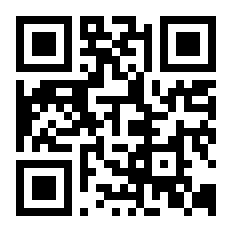 